Inclined Plane Demonstrator LabPlace the Inclined Plane Demonstrator on a level, solid surface.  Select the unit of measurement you want to use on the digital scale by clicking the “M” button.Choose a known mass and place it in the cart.  Adjust the angle on the Inclined Plane Demonstrator by loosening the screw on the protractor.  Record all results on the chart below.Create a line graph is desired.  There are several possibilities, but we suggest starting with Angle v. W, Angle v. Normal Force, and Angle v. Parallel Force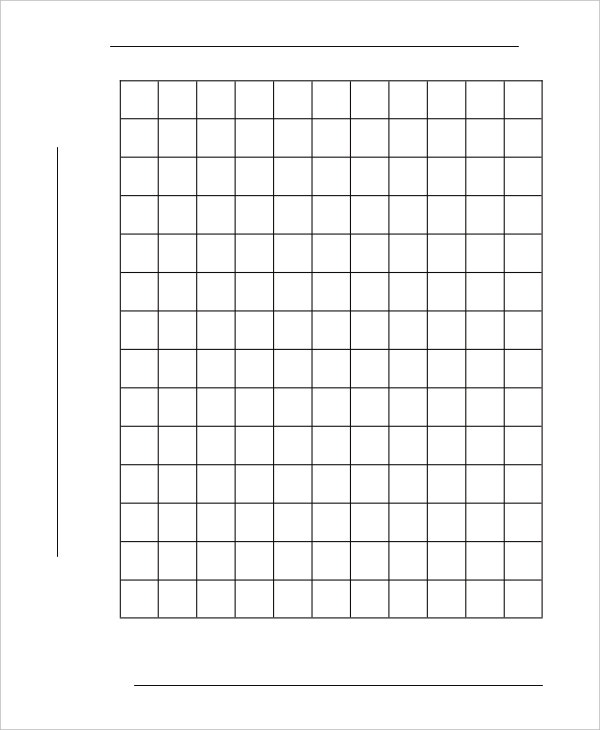 AngleSpring Scale reading (N)Digital Scale Reading (g)Digital Scale Reading in kg(g / 1000)Weight (W)Mass (kg) x acceleration of gravity (9.81 m/s2)Normal Force (Fn) W (N) x cos of angleParallel Force (F II)W (N) x sin of angle